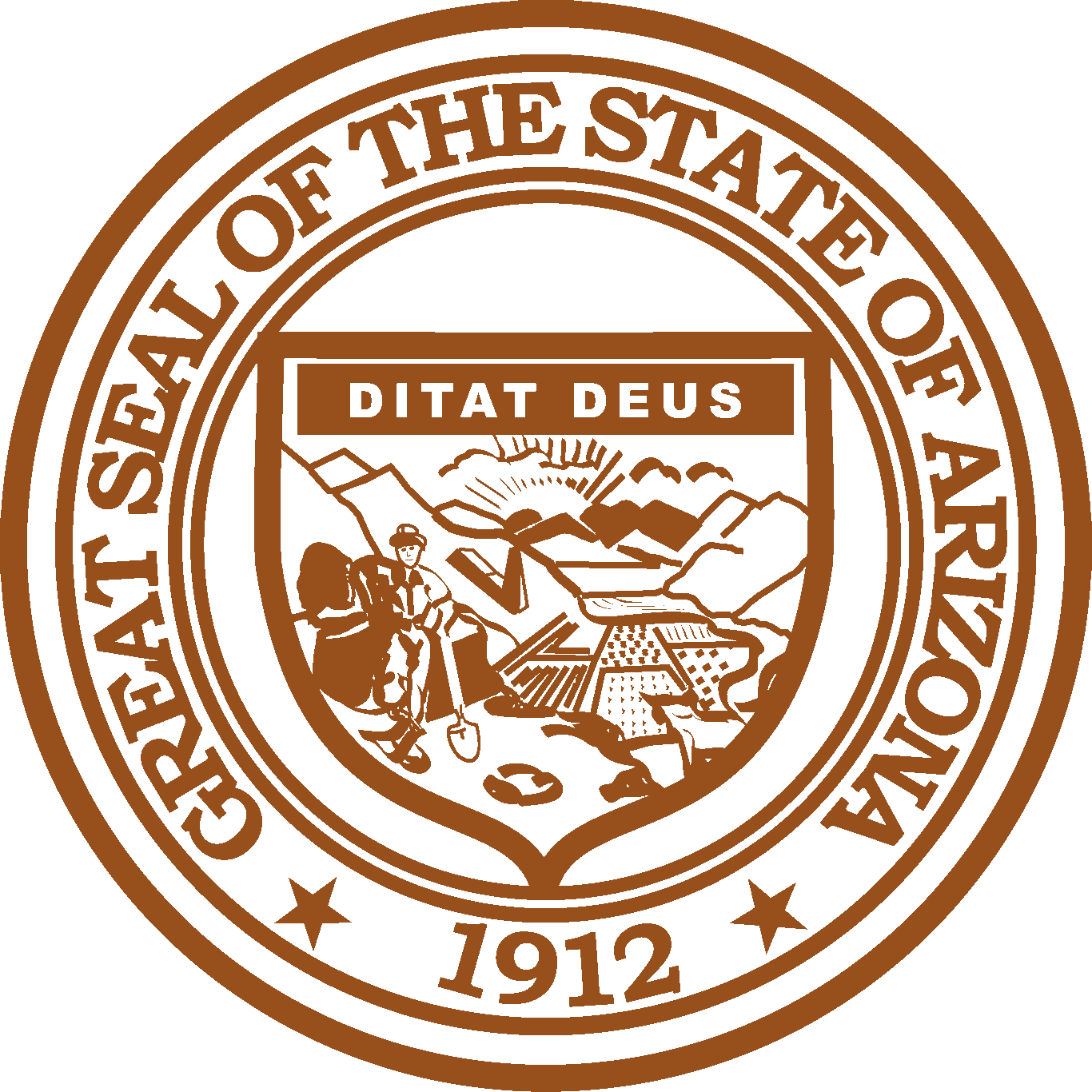 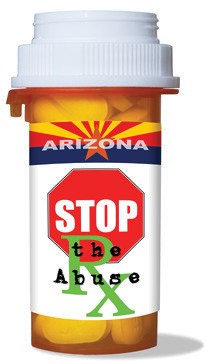 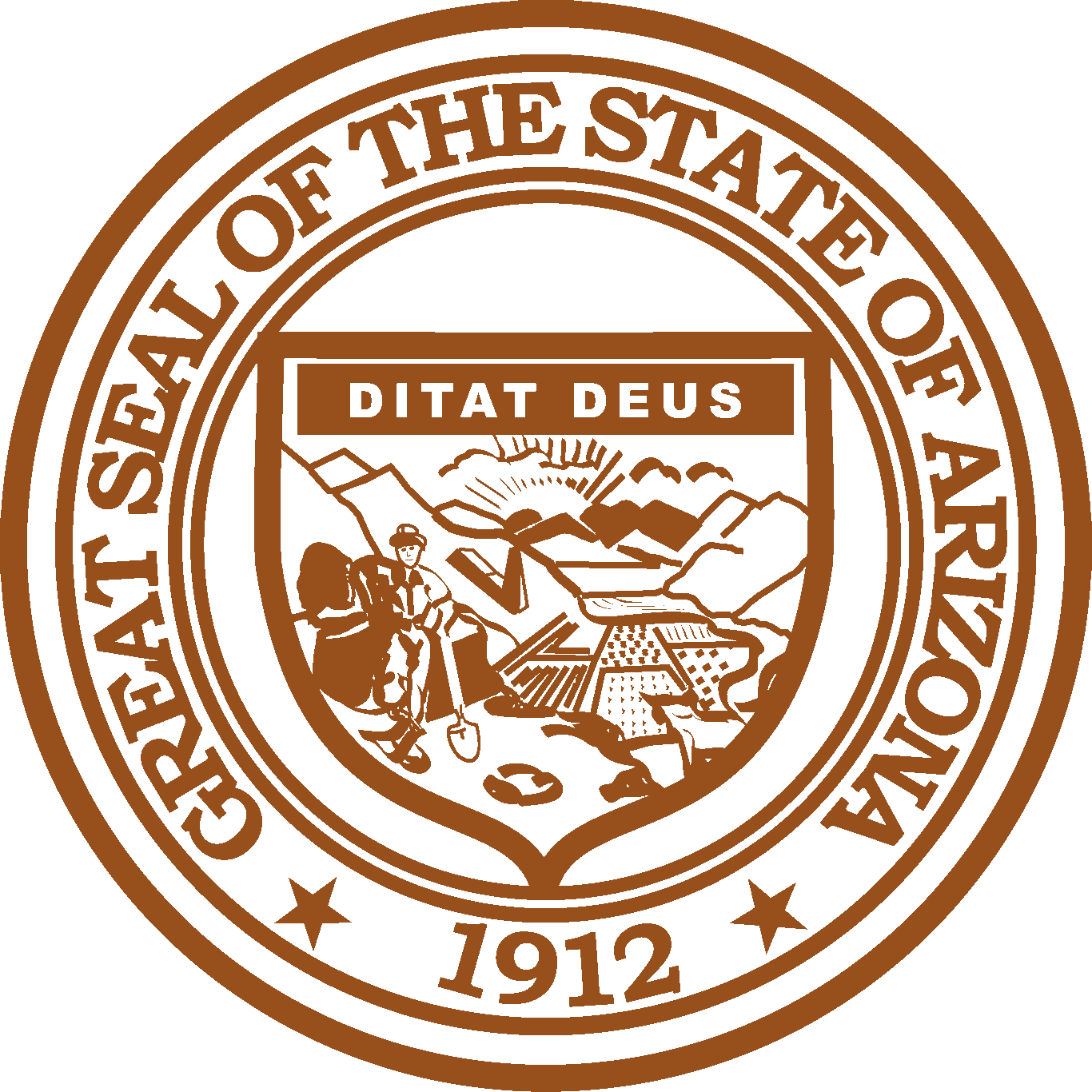 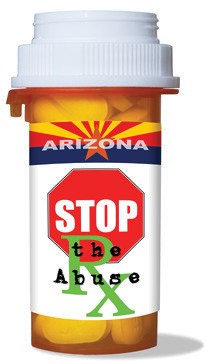 ARIZONA PRESCRIPTION DRUG CORE GROUPOF THE ARIZONA SUBSTABCE ABUSE PARTNERSHIPOctober 30, 20181:00 PMGovernor’s Executive Tower, Suite 2301700 West Washington StreetPhoenix, Arizona 85007Meeting AgendaThe Prescription Drug Core Group is a standing workgroup of the Arizona Substance Abuse Partnership and tentatively meets on the last Tuesday of every other month. The next tentative meeting of the Prescription Drug Core Group will be January 29, 2018 beginning at 1:00pm and concluding upon completion of the agenda at the Governor’s Office of Youth, Faith and Family 1700 W. Washington Street, Suite 230 Phoenix, Arizona 85007.Agenda ItemAnticipated ActionCall to Order* Tracy Cruickshank, Co-ChairActionWelcome/Introductions*Jacqueline Kurth, Co-ChairDiscussionApproval of Minutes*Tracy Cruickshank, Co-ChairDiscussion/ActionBusiness Community Rx ToolkitTracy Cruickshank, Co-ChairJacqueline Kurth, Co-ChairPresentationADHS Chronic Pain InitiativeWayne Tormala, Chief of the Bureau of Tobacco & Chronic Disease, ADHSPresentationUpdate on the Faith-based RoundtableSamuel Burba, GOYFFDiscussionAgency / Partner UpdatesAllDiscussionFuture Meeting DatesJacqueline Kurth, Co-chairDiscussionFuture Agenda ItemsTracy Cruickshank, Co-chairDiscussionAdjourn* *Standing agenda item.Jacqueline Kurth, Co-chairDiscussion/Action